Dati progetto MaterialeGiunti impalcato - Teatro Ariosto NODO 4Analisi : Sforzo, deformazione/ carico semplificatoTravi e pilastriEffetti del carico (equilibrio non richiesto)Riassunto Giunti impalcato - Teatro Ariosto NODO 2Analisi : Sforzo, deformazione/ carico semplificatoTravi e pilastriEffetti del carico (equilibrio non richiesto)Riassunto Giunti impalcato - Teatro Ariosto NODO 1Analisi : Sforzo, deformazione/ carico semplificatoTravi e pilastriEffetti del carico (equilibrio non richiesto)Riassunto Giunti impalcato - Teatro Ariosto NODO 3BAnalisi : Sforzo, deformazione/ carico semplificatoTravi e pilastriEffetti del carico (equilibrio non richiesto)Riassunto Giunti Telaio - Teatro Ariosto NODO 3CAnalisi : Sforzo, deformazione/ carico semplificatoTravi e pilastriEffetti del carico (equilibrio non richiesto)Riassunto Impostazioni codiceNome progettoNumero progettoAutoreDescrizioneData26/02/2019Codice di progetto ENAcciaioS 275CalcestruzzoC25/30NomeSezioneβ – Direzione[°]γ - Pendenza[°]α - Rotazione[°]Offset ex [mm]Offset ey[mm]Offset ez[mm]Forze inX[mm]C1 - SHS150/150/5.00,090,00,0-15000Nodo0B12 - RHS120/60/5.00,00,00,0000Posizione 85B22 - RHS120/60/5.090,00,00,0000Posizione 85B32 - RHS120/60/5.0180,00,00,0000Posizione 85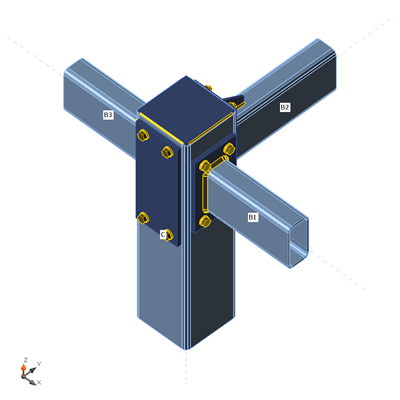 MaterialeNomeElementoN[kN]Vy[kN]Vz[kN]Mx[kNm]My[kNm]Mz[kNm]LE95B10,70,4-0,80,7-0,20,0B20,30,41,5-0,7-1,1-0,3B3-1,3-0,3-3,20,0-4,8-0,3LE102B10,4-0,12,40,03,00,0B2-0,9-0,24,40,1-4,00,1B3-0,10,2-1,00,20,10,2LE101B1-0,90,4-4,60,3-4,20,2B20,50,0-2,5-0,33,00,0B3-0,3-0,2-1,9-0,1-2,0-0,3LE100B10,70,0-0,50,80,1-0,1B20,3-0,11,9-0,7-1,5-0,1B3-1,30,1-3,20,0-4,90,1LE99B1-0,7-0,30,3-0,50,80,1B2-1,0-0,62,10,5-1,70,4B30,80,30,30,12,90,4LE98B10,60,4-1,10,7-0,50,0B20,30,31,2-0,7-0,8-0,2B3-1,3-0,2-3,20,0-4,8-0,3LE97B10,20,6-2,50,7-1,90,1B20,60,4-0,2-0,70,7-0,3B3-1,2-0,4-3,1-0,1-4,7-0,4LE96B1-1,1-0,2-1,4-0,5-1,00,2B2-0,7-0,60,30,50,10,4B30,90,20,30,02,90,3NomeValoreStato Analisi 100,0%OKPiastre 0,1 < 5%OKBulloni32,0 < 100%OKSaldature 98,1 < 100%OKStabilitàNon calcolatoNomeSezioneβ – Direzione[°]γ - Pendenza[°]α - Rotazione[°]Offset ex [mm]Offset ey[mm]Offset ez[mm]Forze inX[mm]C1 - SHS150/150/5.00,090,00,0-15000Nodo0B12 - RHS120/60/5.00,00,00,0000Posizione 85B22 - RHS120/60/5.0180,00,00,0000Posizione 85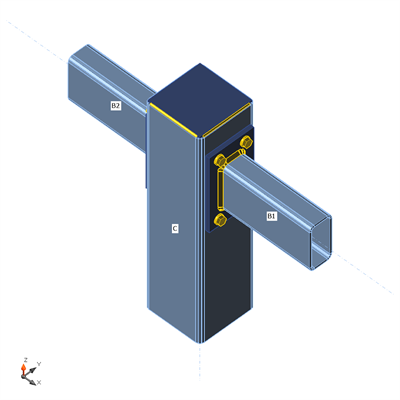 MaterialeNomeElementoN[kN]Vy[kN]Vz[kN]Mx[kNm]My[kNm]Mz[kNm]LE116B1-2,9-0,35,10,04,40,0B2-0,5-0,1-3,00,0-3,20,0LE115B1-2,4-0,45,80,64,80,1B20,2-0,3-3,0-0,2-3,30,1LE114B12,0-0,22,0-0,1-3,0-0,2B2-0,2-0,3-4,00,14,1-0,2LE113B10,2-0,33,71,32,30,2B21,1-0,3-0,3-0,2-0,40,2LE112B1-0,6-0,10,0-0,7-0,5-0,2B2-1,1-0,3-1,30,21,2-0,2LE111B1-0,2-0,54,31,22,90,2B21,1-0,4-1,0-0,3-1,10,2LE110B1-0,2-0,30,5-0,7-1,1-0,3B2-1,1-0,4-1,90,31,9-0,3LE117B12,5-0,11,30,5-2,6-0,1B20,5-0,1-3,90,04,0-0,1NomeValoreStato Analisi 100,0%OKPiastre 0,5 < 5%OKBulloni28,6 < 100%OKSaldature 94,8 < 100%OKStabilitàNon calcolatoNomeSezioneβ – Direzione[°]γ - Pendenza[°]α - Rotazione[°]Offset ex [mm]Offset ey[mm]Offset ez[mm]Forze inX[mm]C1 - SHS150/150/5.00,090,00,0-15000Nodo0B22 - RHS120/60/5.090,00,00,0000Posizione 85B12 - RHS120/60/5.0180,00,00,0000Posizione 85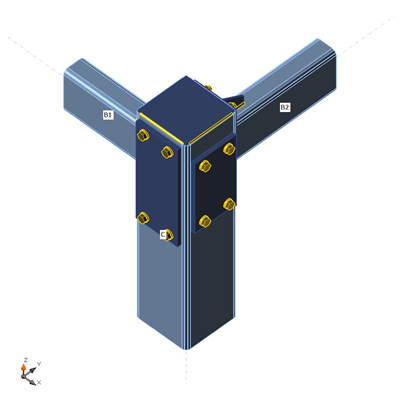 MaterialeNomeElementoN[kN]Vy[kN]Vz[kN]Mx[kNm]My[kNm]Mz[kNm]LE114B2-0,2-0,9-2,3-0,1-3,70,5B1-0,8-1,3-0,1-0,3-0,2-0,5LE113B20,3-1,2-3,0-0,82,1-0,6B1-1,1-1,2-4,60,55,50,6LE112B20,6-0,70,6-0,9-1,2-0,3B1-1,9-0,5-5,10,27,00,3LE111B2-1,1-0,5-2,10,52,40,2B11,3-0,3-2,60,1-5,6-0,2LE110B20,5-1,1-2,5-0,91,0-0,6B1-1,5-1,1-5,30,47,00,6LE109B2-1,0-0,9-0,30,50,20,5B10,9-0,9-2,8-0,1-5,6-0,5LE115B2-0,3-1,1-5,1-0,34,9-0,6B10,2-1,4-2,60,71,60,6NomeValoreStato Analisi 100,0%OKPiastre 0,6 < 5%OKBulloni47,7 < 100%OKSaldature 98,1 < 100%OKStabilitàNon calcolatoNomeSezioneβ – Direzione[°]γ - Pendenza[°]α - Rotazione[°]Offset ex [mm]Offset ey[mm]Offset ez[mm]Forze inX[mm]B22 - RHS120/60/5.090,00,00,0000Posizione 85B12 - RHS120/60/5.0180,00,00,0000Posizione 85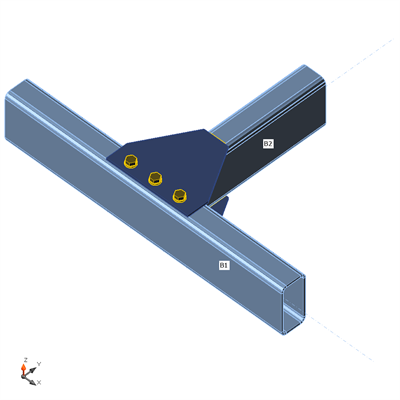 MaterialeNomeElementoN[kN]Vy[kN]Vz[kN]Mx[kNm]My[kNm]Mz[kNm]LE167B2-1,00,81,7-0,11,0-0,6LE166B2-0,81,42,1-0,20,7-0,9LE165B2-1,31,52,2-0,21,0-1,0LE164B20,71,20,3-0,10,10,8LE163B2-1,41,52,2-0,11,0-1,1LE162B21,31,3-0,2-0,1-0,21,0LE161B2-1,41,62,2-0,21,0-1,2LE168B2-1,20,61,7-0,11,0-0,5NomeValoreStato Analisi 100,0%OKPiastre 0,0 < 5%OKBulloni29,9 < 100%OKSaldature 22,3 < 100%OKStabilitàNon calcolatoNomeSezioneβ – Direzione[°]γ - Pendenza[°]α - Rotazione[°]Offset ex [mm]Offset ey[mm]Offset ez[mm]Forze inX[mm]B22 - RHS120/60/5.090,00,00,0000Posizione 85B12 - RHS120/60/5.0180,00,00,0000Posizione 85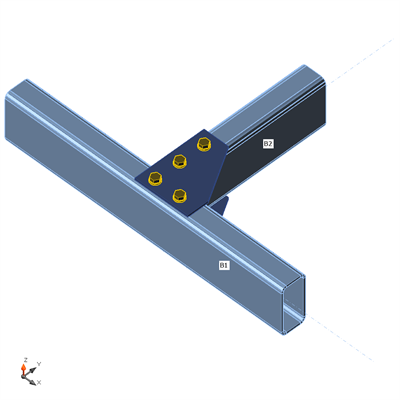 MaterialeNomeElementoN[kN]Vy[kN]Vz[kN]Mx[kNm]My[kNm]Mz[kNm]LE152B2-0,50,1-6,20,51,20,0LE153B20,5-0,51,6-0,1-1,10,1LE154B2-0,9-0,5-4,10,62,1-0,2LE155B20,9-1,21,50,0-1,0-0,4LE156B2-1,3-1,2-4,20,42,00,4LE157B20,6-2,5-2,30,30,1-0,8LE158B2-1,0-2,6-3,40,10,90,8NomeValoreStato Analisi 100,0%OKPiastre 0,1 < 5%OKBulloni72,4 < 100%OKStabilitàNon calcolatoElementoValoreUnitàRiferimentoγM01,05-EN 1993-1-1: 6.1γM11,10-EN 1993-1-1: 6.1γM21,25-EN 1993-1-1: 6.1γM31,25-EN 1993-1-8: 2.2γC1,50-EN 1992-1-1: 2.4.2.4γInst1,20-ETAG 001-C: 3.2.1Coefficiente unione βj0,67-EN 1993-1-8: 6.2.5Area utile - influenza della dimensione della mesh0,10-Coefficiente di attrito - calcestruzzo0,25-EN 1993-1-8Coefficiente di attrito in resistenza all'attrito0,30-EN 1993-1-8 tab 3.7Deformazione plastica limite0,05-EN 1993-1-5Valutazione della tensione nella saldaturaRidistribuzione plasticaDettagli costruttivi SiDistanza tra i bulloni [d0]2,20-EN 1993-1-8: tab 3.3Distanza tra i bulloni e il bordo [d0]1,20-EN 1993-1-8: tab 3.3Resistenza ad estrazione del calcestruzzoSiETAG 001-CUsa il valore di αb calcolato nella verifica a rifollamentoSiEN 1993-1-8: tab 3.4Calcestruzzo fessuratoSi